Семинар-совещание«Совершенствование  форм  и  методов  работы  с  обучающимися,  воспитанников  детских  домов  и  школ-интернатов  Кемеровской  области» Именно так  назывался  семинар-совещание  сотрудников  ОПДН  отделов  полиции  и  педагогов-организаторов,  который  прошел  в  нашей  школе  30 октября  2012 года.   О  роли  профилактической  работы  в  учреждениях  интернатного  типа  и  межведомственном  взаимодействии  по   профилактике  безнадзорности и  правонарушений  среди  обучающихся  воспитанников  говорили  его  участники.  Важность  темы  семинара  и  серьезное  к  ней  внимание  администрации  области  подчеркивается  участием  в  нем  высоких  должностных  лиц:  Крупко О.А.,  начальника  управления  по  вопросам  семьи  и  детства  департамента  образования  и  науки  Кемеровской  области;  Баляскиной И.В.,  заместителя  начальника  отдела  ООДУУП и ПДН  УОООП  и  ВОИВГУ  МВД  России  по  Кемеровской  области;  Перебоевой  В.П., заведующей  Отделением  по  профилактике  правонарушений  среди  несовершеннолетних.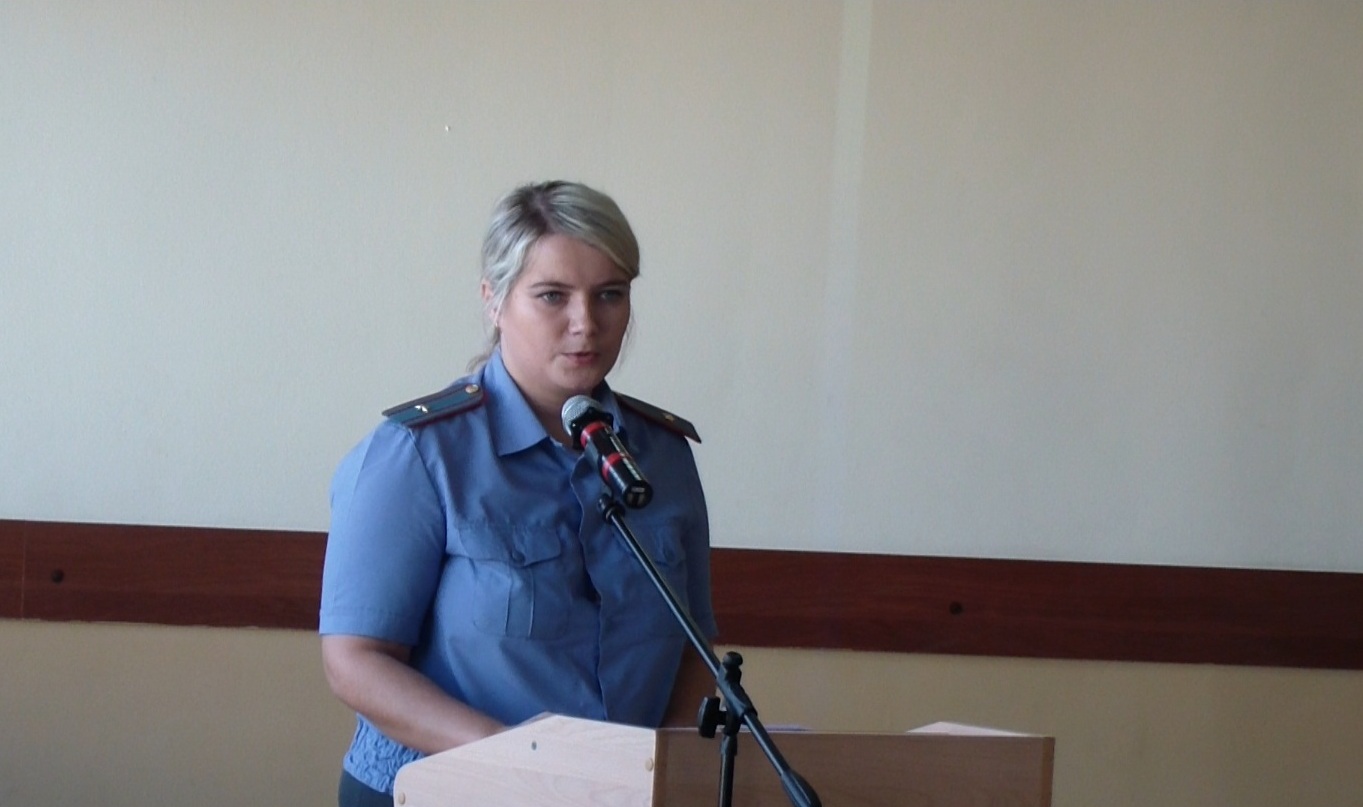 Опытом  работы  делились  инспекторы  полиции,  заместители  директоров  по ВР,  педагоги-организаторы  из  Кемерово,  Прокопьевска,  Новокузнецка,  Калтана.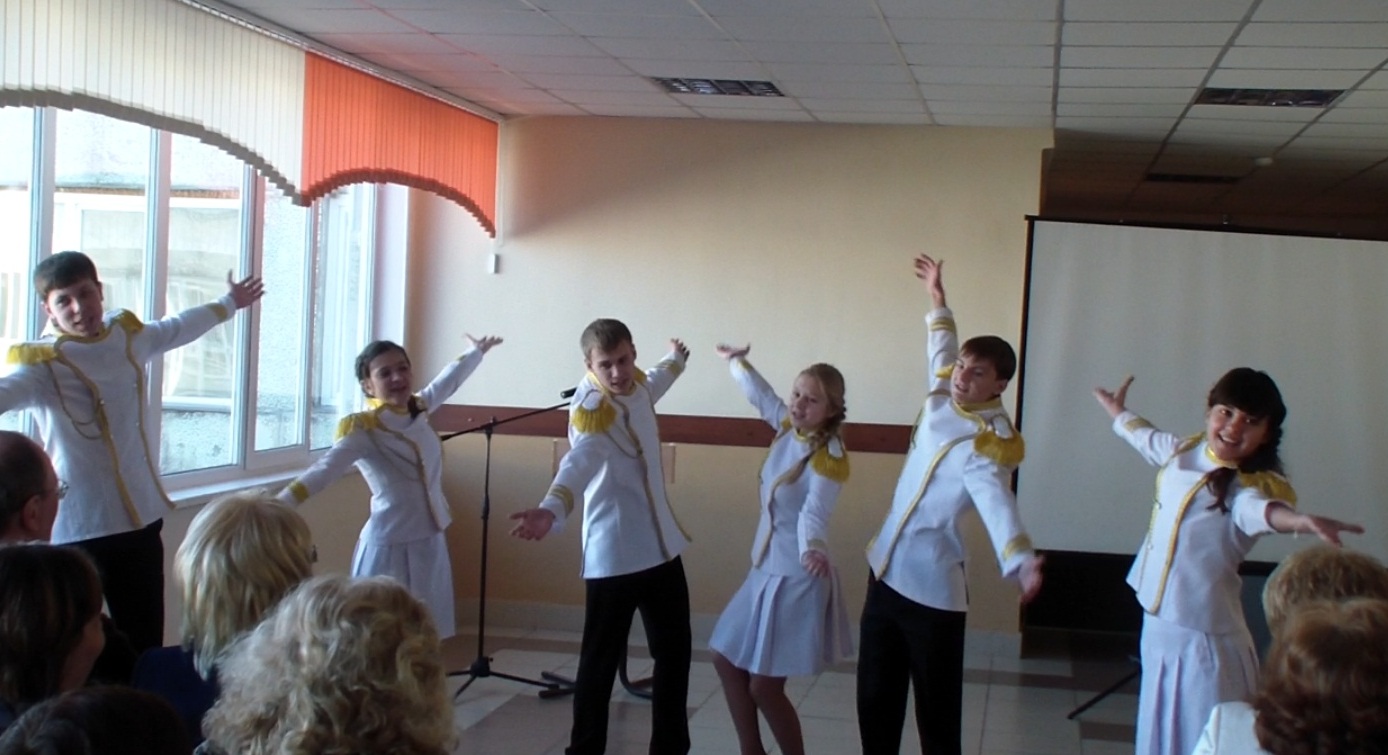 Свою  «визитку»-выступление  участникам  семинара  показали  ребята – члены  детского  общественного  объединения  правоохранительной  направленности  отряда  ЮИД  нашей  школы  «Пламенные  сердца»,  а  воспитанники  детского  дома  «Проталинка»  представили  мероприятие  по  профилактике  самовольных  уходов.При  подведении  итогов  работы  семинара  было  отмечено  высокое  качество  форм  и  методов  профилактической  работы  и  даны  рекомендации  по  их  использованию  в  практике  воспитания  обучающихся,  воспитанников  детских  домов  и  школ-интернатов.    